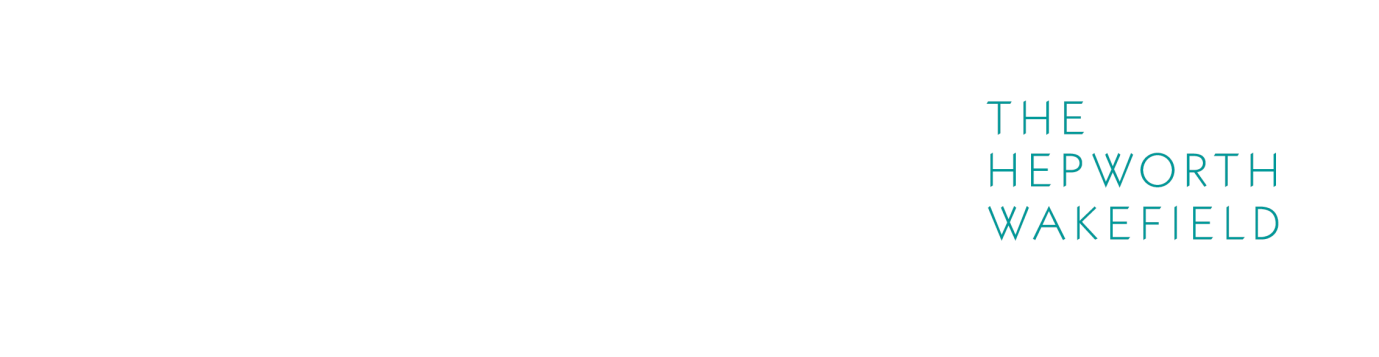 VOLUNTEER ROLE: Maintenance VolunteerREPORTS TO:	Estates ManagerMaintenance TechnicianWHAT’S INVOLVED?Carry out minor maintenance tasks to ensure fixtures/fittings and equipment both within and outside of the Gallery are maintained as fit for purpose through use of supplied tools and stock to a timely and effective manner.Assist the Estates Manager and Maintenance Technician with more complex maintenance work when required.  Liaise with Sub Contractors attending site  Maintain compliance with the Hepworth’s and Legislative Health & Safety requirements  WHAT’S IN IT FOR YOU?Experience of maintenance regimes and timescalesHands on approach to assist with maintaining the high standard of appearance to meet visitor’s expectations of the prestigious Hepworth Art Gallery Working as part of a teamTraining and support given by our experienced staffDeveloping employability skillsTHIS ROLE WILL SUIT PEOPLE WHO…Working towards a relevant vocational qualification, or have spare time to volunteer.Are able to work independently at times but be a good team player tooAre honest, reliable and committedAre passionate about supporting The Hepworth WakefieldLEVEL OF COMITTMENT	Once a week on a Monday, 8am – 3pm, though some flexibilityARE YOU INTERESTED? If this volunteer role is of interest please complete and return a Volunteer Application Form which you can download from our website and return to Volunteer@HepworthWakefield.org 